共产党员经营户牌照制作需求一、物品名称：共产党员经营户牌照。二、采购数量及预算：数量600	个，预算3万元。三、工艺及材质：1.2mm厚度不锈钢激光切割折边2-2.5公分焊接成型，打磨抛光处理，防锈底漆+表面散银汽车烤漆，内容高级油墨丝印上色。背部左上角及右上角内折边打1cm葫芦孔，配2枚8cm膨胀螺丝。四、制作要求：批量制作前，供应商须按设计稿进行打样制作，经确认无误后批量生产。五、包装要求：为减少运输和下发过程中破损、出现划痕等的可能性，产品须采用三层包装，保证产品完整交付到各收货单位，具体要求如下：第一步在不锈钢标牌表面使用10mm的气泡膜对牌子进行单独包裹；第二步把包裹气泡膜的牌子装进独立纸箱；第三步将独立包装好的牌子，装入批量发货的纸箱进行发货。六、质量要求1、产品须符合规格、材质、工艺等技术要求和质量要求，符合国家相关要求及行业标准，确保质量合格、数量完整，如采购人发现有不符合上述规定的，采购人有权要求中标人重新制作或退货，直至索赔，中标人应实行包换、包退，直至产品符合质量要求，由此产生的一切费用和直接经济损失由中标人承担。七、发货要求货物需在签订合同后7天内完成制作并发货，发至省中心及12个地市体彩中心，规定时间内由于供应商的原因导致无法按期交付，供应商应承担由此给采购人造成的损失。共产党员经营户牌照正面及背面示意图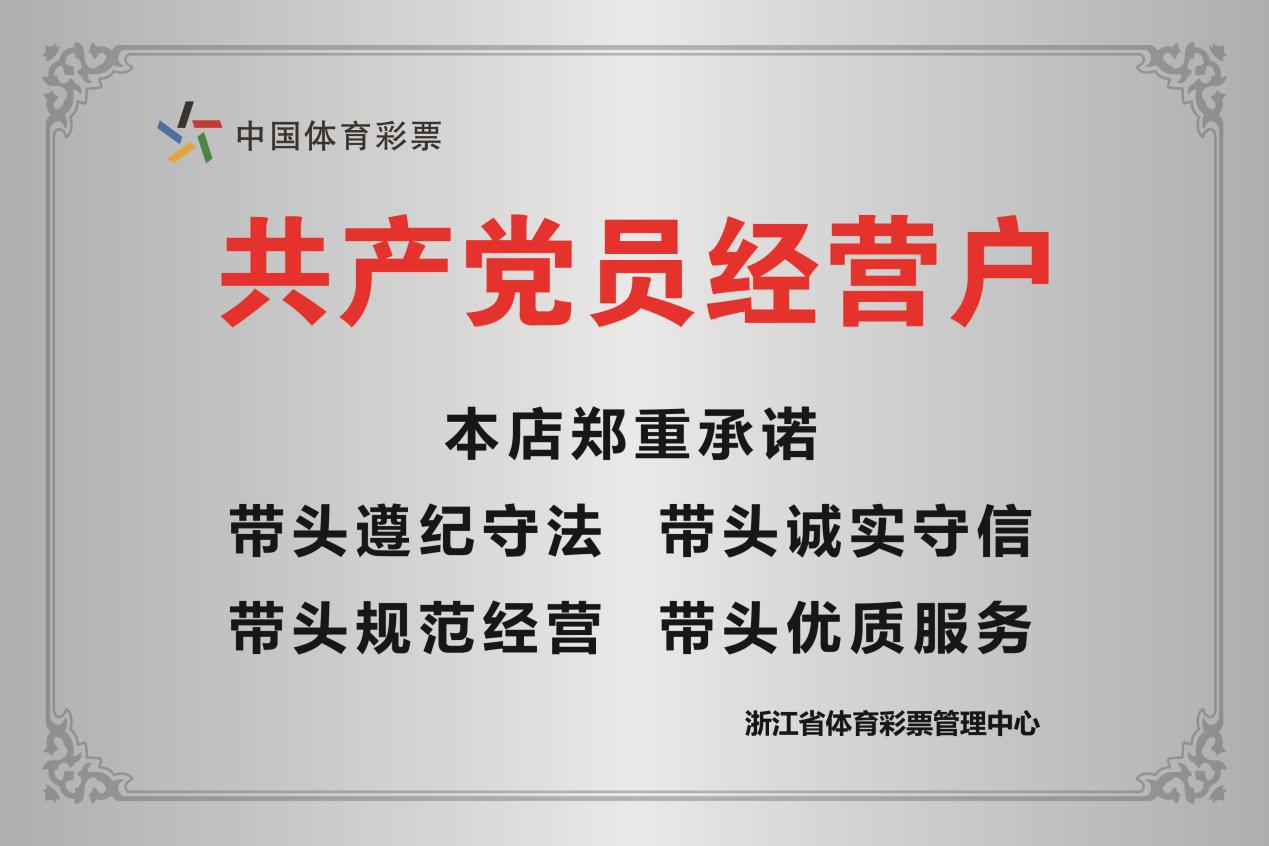 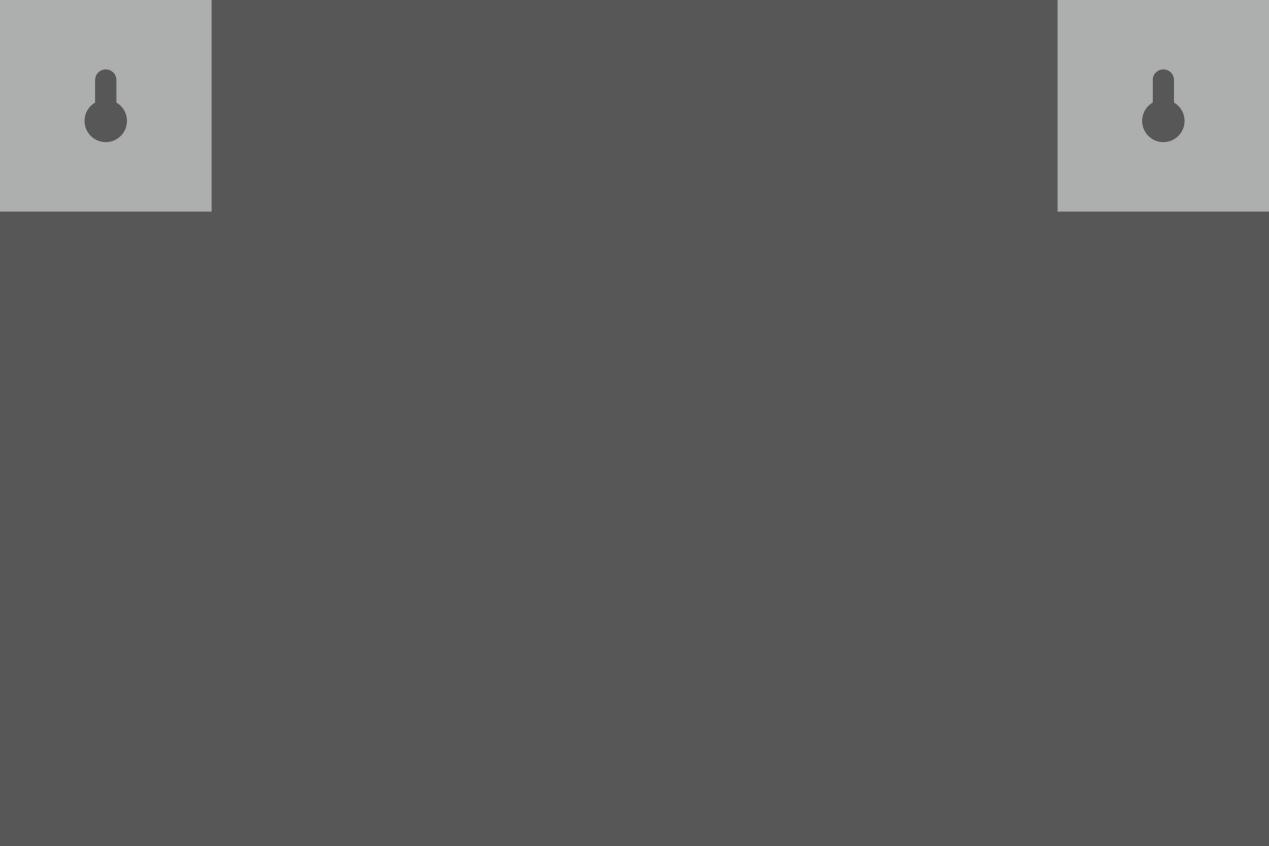 共产党员经营户牌照送货地址及数量共产党员经营户牌照送货地址及数量共产党员经营户牌照送货地址及数量共产党员经营户牌照送货地址及数量共产党员经营户牌照送货地址及数量共产党员经营户牌照送货地址及数量共产党员经营户牌照送货地址及数量序号地市数量地址收件人联系方式联系方式1杭州94西湖区古翠路80号6楼杭州体彩中心张希凡879998302宁波96鄞州区中兴路360号宁波体彩中心谢明儿877925163温州32鹿城区学院东路235号温州体彩中心林  娜883639964绍兴43大校场沿18号绍兴体彩中心张硕蕾850814825嘉兴40南湖区新气象路752号嘉兴体彩中心徐  庆822704326湖州46红旗路249-255号湖州体彩中心费丽佳21777107台州58商业街经中路322号台州体彩中心倪海建888368258金华27婺城区八一南街467号金华体彩中心俞  玮823717699义乌18稠城街道站前路165号义乌体彩中心杨巧英8555753110丽水22莲都区人民街567号丽水体彩中心蓝苏珍2057158 11衢州23柯城区百汇路196号衢州体彩中心俞翰珍302378612舟山30千岛街道体育路69号舟山体彩中心胡洁琪286587113省中心71上城区复兴路397号浙江体彩中心林莹85090591总计总计600